Lake, any relatively large body of slowly moving or standing water that occupies an inland basin of appreciable size. Definitions that precisely distinguish lakes, ponds, swamps, and even rivers and other bodies of nonoceanic water are not well established. It may be said, however, that rivers and streams are relatively fast moving; marshes and swamps contain relatively large quantities of grasses, trees, or shrubs; and ponds are relatively small in comparison with lakes. Geologically defined, lakes are temporary bodies of water. For a list of the major natural lakes of the world, see below. 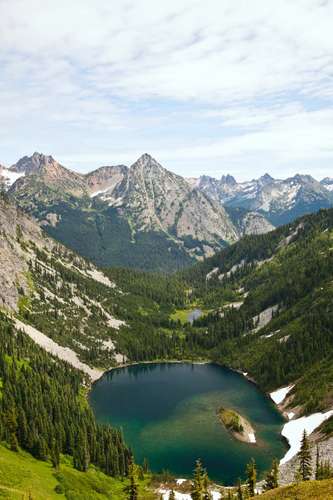 Lake Ann in North Cascades National Park, WashingtonLake Ann in North Cascades National Park, Washington, U.S., viewed from the park's Maple Loop Trail. The North Cascades National Park is a large wilderness area that preserves majestic mountain scenery, snowfields, glaciers, and other unique natural features.This article treats lake basins and sedimentation; the physical and chemical properties of lake waters; lake currents, waves, and tides; and the hydrologic balance of lakes. For information on related systems, see river. The place of lakes within the hydrologic cycle is further dealt with in hydrosphere, as are certain aspects of lake sedimentation and water chemistry. See inland water ecosystem for information on lacustrine life-forms.General ConsiderationsOccurrenceWithin the global hydrologic cycle, freshwater lakes play a very small quantitative role, constituting only about 0.009 percent of all free water, which amounts to less than 0.4 percent of all continental fresh water. Saline lakes and inland seas contain another 0.0075 percent of all free water. Freshwater lakes, however, contain well over 98 percent of the important surface waters available for use. Apart from that contained in saline bodies, most other continental waters are tied up in glaciers and ice sheets and the remainder is in groundwater.Four-fifths of the 125,000 cubic km (30,000 cubic miles) of lake waters occur in a small number of lakes, perhaps 40 in all. Among the largest are Lake Baikal, in Central Asia, containing about 23,000 cubic km (5,500 cubic miles) of water; Lake Tanganyika (19,000 cubic km [4,600 cubic miles]), in eastern Africa; and Lake Superior (12,000 cubic km [2,900 cubic miles]), one of the Great Lakes of North America. The Great Lakes contain a total of about 25,000 cubic km (6,000 cubic miles) of water and, together with other North American lakes larger than 10 cubic km (2 cubic miles), constitute about one-fourth of the world’s lake waters. The Caspian Sea, though not considered a lake by some hydrologists, is the world’s largest inland sea. Located in Central Asia, the Caspian Sea has an area of about 386,000 square km (149,000 square miles).Although lakes are to be found throughout the world, the continents of North America, Africa, and Asia contain about 70 percent of the total lake water, the other continents being less generously endowed. Lakes also occur far beneath the ice sheets of Antarctica; however, surveys of the volume and other features of those discovered so far remain incomplete. One-fourth of the total volume of lake water is spread throughout the world in uncounted numbers of small lakes. Anyone who has flown over much of the Canadian plains area cannot help but be struck by the seemingly endless skein of lakes and ponds covering the landscape below. Though the total volume of water involved is comparatively small, the surface area of lake water is substantial. The total surface area of all Canadian lakes has been estimated to exceed the total surface area of the province of Alberta. The U.S. state of Alaska has more than three million lakes with surface areas greater than 8 hectares (20 acres).The larger, deeper lakes are a significant factor within the cycle of water—from rain to surface water, ice, soil moisture, or groundwater and thence to water vapour. These lakes receive the drainage from vast tracts of land, store it, pass it on seaward, or lose it to the atmosphere by evaporation. On a local basis, even the smaller lakes play an important hydrologic role. The relatively high ratio of exposed surface area to the total water volume of these lakes accentuates their effectiveness as evaporators. In some cases the efficiency of lakes in losing water to the atmosphere is locally undesirable, because of public and industrial requirements for lake water. A striking example of this condition is the Aral Sea, located in Central Asia. Although it is still one of the world’s largest bodies of inland water, in the second half of the 20th century its area was reduced by two-fifths and its mean surface level had dropped by more than 12 metres (40 feet), primarily as a result of the diversion of the Syr Darya and Amu Darya rivers for irrigating adjoining fields. In some basins (e.g., the Chad basin in Africa), lakes are the terrestrial end point of the hydrologic cycle. With no outflow downstream toward the oceans, these closed lakes swell or recede according to the balance of local hydrologic conditions.Озеро – це будь-яка досить велика водойма з повільною або стоячою водою, яка займає внутрішньоконтинентальний басейн значних розмірів. Не існує добре встановлених визначень, які б розрізняли озера, ставки, болота та навіть річки і інші неокеанічні водойми. Проте, можна сказати, що річки та струмки є відносно швидкими; трав’яні та лісові болота мають відносно великі скупчення трав, дерев та чагарників; а ставки є відносно малими порівняно з озерами. За геологічною характеристикою, озера – це тимчасові водойми. Список великих природніх озер світу, дивіться нижче. Озеро Енн в національному парку Норт-Каскейдс, ВашингтонОзеро Енн в національному парку Норт-Каскейдс, Вашингтон, США, огляд з Мапл Луп Трейл. Національний парк Норт-Каскейдс – це область дикої природи, що зберігає величний гірський пейзаж, снігові рівнини, льодовики та інші унікальні природні види.В цій статті розглядають басейни озер та відкладання осаду; фізичні та хімічні властивості; течії, хвилі, припливи та відпливи озер; та водний баланс озер. За інформацією по подібним темам дивіться статтю «Річка». Місце озер в водному циклі детальніше розглянуто в статті «Гідросфера», а саме певні аспекти відкладання осаду озер та хімічний склад води. Дивіться статтю «Екосистема внутрішньоконтинентальних водойм» за інформацією про озерні форми життя.Загальні ПоложенняВиникненняВ рамках глобального водного циклу, прісноводні озера грають дуже малу роль, складаючи лише 0,009 відсотка від усієї вільної води, що становить менше ніж 0,4 відсотка від усієї континентальної прісної води. Солоні озера та континентальні моря містять ще 0,0075 відсотка від усієї вільної води. Проте, прісноводні озера містять близько 98 відсотків важливих поверхневих вод доступних для використання. Крім вод в солоних водоймах, більшість інших континентальних вод знаходиться в льодовиках та материковому льоду, а залишок у підземних водах. Чотири п’ятих 125,000 кубічних кілометрів (30,000 кубічних миль) озерних вод знаходяться в малій кількості озер, можливо в всього 40. До великих озер відносяться озеро Байках в центральній Азії, яке містить близько 23,000 кубічних кілометрів (5,500 миль) води; озеро Танганьїка (19,000 кубічних кілометрів [4,600 кубічних миль]) в Східній Африці; та озеро Верхнє (12,000 кубічних кілометрів [2,900 кубічних миль]), одне з Великих озер Північної Америки. Великі озера містять в сумі близько 25,000 кубічних кілометрів (6,000 кубічних миль) води та разом з іншими озерами Північної Америки більшими чим 10 кубічних кілометрів (2 кубічні милі), складають близько однієї четвертої всіх озерних вод світу. Хоча деякі гідрологи не вважають Каспійське море озером, воно є найбільшим внутрішньоконтинентальним морем світу. Каспійське море знаходиться в Центральній Азії та має площу близько 386,000 квадратних кілометрів (149,000 квадратних миль).Озера розташовані по всьому світу, але 70 відсотків  з них знаходяться в таких континентах як Північна Америка, Африка, Азія, а інші континенти є менш багатими на озера. Також озера утворюються під льодом Антарктики, але дослідження обсягу та інших особливостей знайдених там озер є незавершеними. Одна четверта загального обсягу озерної води знаходиться в незліченній кількості малих озер. Кожний хто пролітав над Канадськими рівнинами не міг не бути враженим величезною кількістю озер та ставків, які покривають ландшафти внизу. Хоча загальний обсяг води є відносно малим, загальна площа озер є досить значною. Було визначено, що загальна площа всіх канадських озер перевищує площу провінції Альберта. Штат США Аляска має більше трьох мільйонів озер з площею більше 8 гектарів ( 20 акрів).Великі, глибокі озера грають важливу роль в водному циклі – від дощу до поверхневої води, льоду, вологості ґрунту, підземних вод і потім водяної пари. В ці озера стікає вода з великих ділянок землі, яка залишається в озері, тече до моря або випаровується в атмосферу. На місцевому рівні навіть малі озера грають важливу гідрологічну роль. Відносно великий коефіцієнт відкритої площі до загального обсягу води цих озер наголошує на ефективності їхнього випаровування. В деяких випадках сильне випаровування озер є небажаним через громадські та промислові потреби. Яскравим прикладом цього є Аральське море в Центральній Азії. Хоча воно є одним з найбільших внутрішньоконтинентальних водойм світу, в другій половині 20 століття його площа була зменшена на дві п’ятих а його середній рівень впав більше чим на 12 метрів (40 футів), насамперед через відвід річок Сирдар’я та Амудар’я для зрошення суміжних полів. В деяких басейнах (наприклад басейн Чада в Африці) озера є кінцевою точкою водного циклу. Без відпливу до океанів, ці закриті озера збільшуються або зменшуються відповідно до балансу місцевих гідрологічних умов.   